Mars en petite et moyenne sections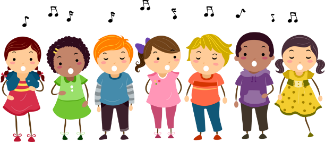 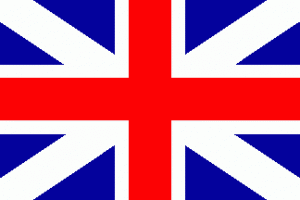 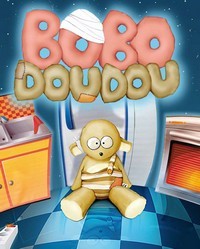 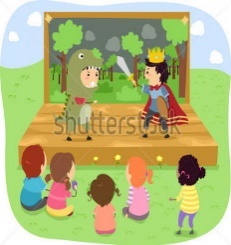 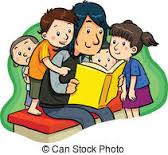 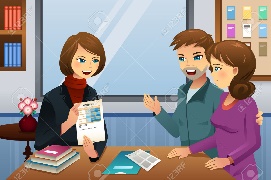 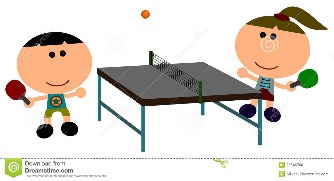 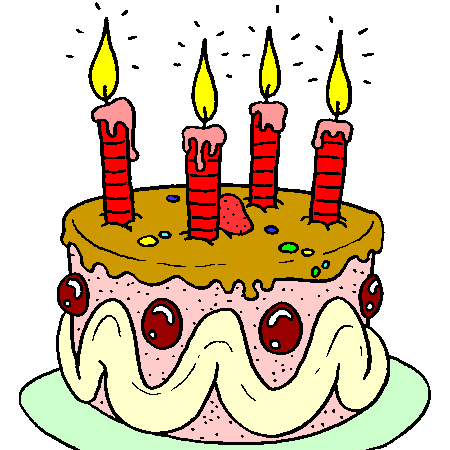 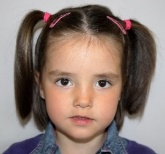 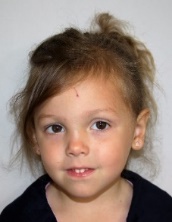 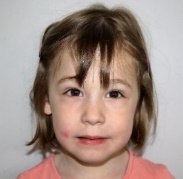 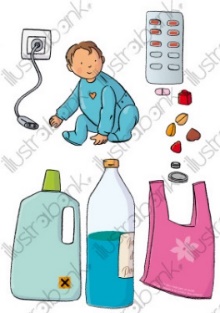 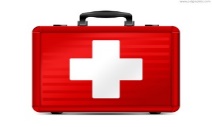 